                               VANGELIS PAPATHANASIOU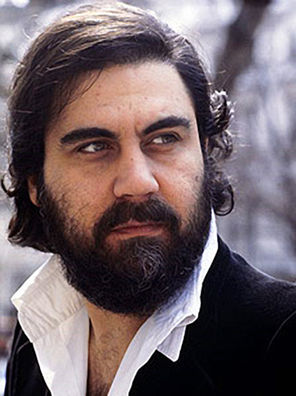 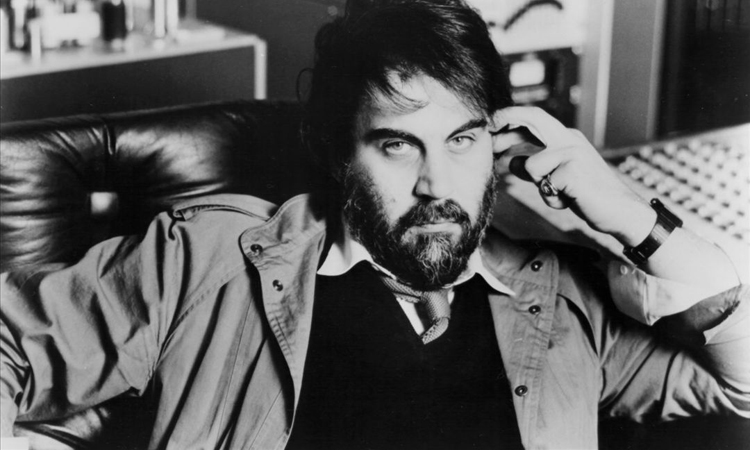 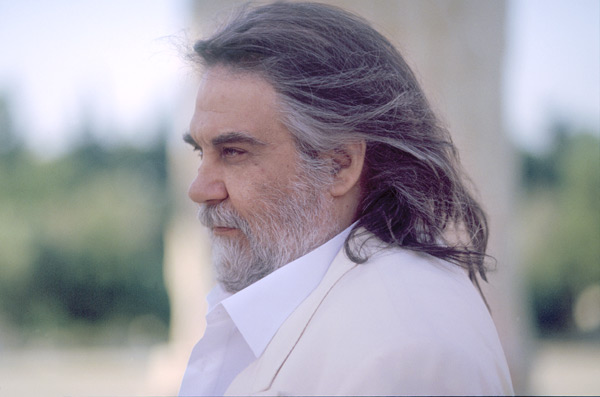 